Minutes of meeting of Bavington Parish Council  held on Thursday 9th August 2018 commencing 7pm at Great Bavington URC Church meeting roomThose Present:	P Acton (Chairman), N Bell, C Hogg, J Spearman,  P Ramsden2018/31	Apologies for AbsenceThere were no apologies for absence.2018/32	Disclosure of interests by members regarding agenda itemsC Hogg declared an interest in Planning Application for Bavington Mount.2018/33	Approval of minutes taken at the meeting held  3rd May 2018P Ramsden proposed and J Spearman seconded the minutes of the previous meeting held 3rd May 2018 be accepted as a true record, all in agreement.2018/34	Matters arising from meeting held 3rd May 2018There were no matters arising from the meeting held 3rd May 2018.2018/35	Ray Wind Farm Fund UpdateCommunity Interest Company now had formal legal agreement with Vattenfall and monies had been received for 2017-18, with fund split into small grants programme run by the Community Foundation, and who had distributed £90K this financial year.  Second part of funding is with the Community Interest Company who will support strategic initiatives identified by the community.  An additional £100k had gone to community Foundation to top up their funds and £30K put into a legacy fund, run by the Community Foundation, and which had also been topped up by £15K.  Monies also received for the next 12 months, with Windfarm looking to appoint an administrator.  In terms of strategic initiatives and further to broadband proposals discussed at the Bavington public meeting, six Parish Council’s had been asked to nominate a representative, and P Ramsden formally proposed Bavington PC nominate Lynne Rawles.   There is a  Strategic Initiative Sub-Committee  attempting to promote community initiatives, and proposals raised had been the potential to support Scots Gap medical centre; improving mobile phone coverage and community transport.  P Acton proposed L Rawles as Bavington representative, N Bell seconded, all in agreement.2018/36	Correspondence: CPRE – newsletter; County Council – disposing of hazardous waste; County Council – notice of Annual Town and Parish Conference 11/10/182018/37	Finance2018/37/01	To authorise the following payment:NALC – annual subscription - £47.742018/38	Planning2018/38/01	Planning Applications received:  18/00734/FUL:  Steel Rigg Farm, proposed change of use of part of an existing equestrian paddock by constructing a menage/outdoor arena for personal use – no objections18/01624/VARYCO: Bavington Mount – variation of condition 2 (approved plans) pursuant to planning application 16/03666/FUL in order to alter plans to include new steel beam detail – no objectionsLand north of Steel Rigg Cottage – conversion of existing steel framed agricultural shed to a single dwelling – no objections2018/38/02	Approval of Planning Application received:18/00606/FUL: Homilton Farm, Capheaton – cattle shed18/01624/VARYCO: Bavington Mount – variation of condition 2 (approved plans) pursuant to planning application 16/03666/FUL in order to alter plans to include new steel beam detail2018/38/03	Northumberland Local Plan ConsultationRenewable energy and quarry industry may be of concern to Bavington parish – P Ramsden to look through document and advise of any points that should be submitted.2018/39	Dangerous bend, B6342 Little BavingtonReport had been forwarded from N Snowdon, County Council.  Gateway 40mph signage appeared to be the most appropriate recommendation with costings included and it was agreed to reply to confirm support and endorse the gateway signage.    2018/40	Local Transport Plan feedback 2018-19/Approve submission 2019-20Feedback from 2018-19 requests as follows: Passing places on road between B6342 and Great Bavington and C222 between Little Bavington and War Memorial do not score well against LTP criteria; Nameplate sign, Bavington Village – not applicable.  It was agreed to include 40mph gateway signage at Little Bavington in the 2019-20 submission.  2018/41	Adoption of documents relating to General Data Protection Regulations (GDPR)P Ramsden proposed and P Acton seconded adopting documentation, all in agreement.2018/42	Renewal of Great Bavington interpretation panelBacking board underneath plastic layer is disintegrating.  The panel was originally created as part of the Millennium Project and had been funded by Heritage Lottery Fund Awards for All grants and the same artwork could possibly be used, but would need some adaption.  N Bell had contacted a sign company who had suggested something printed on coated aluminium which has long-term resistance to ultra violet light and external weather conditions.  Assuming the artwork is provided, panel would be £150 plus VAT, excluding backing board.  Existing lectern post can be reused, and installation charge would be extra.  P Acton proposed and P Ramsden seconded going ahead with the project, all in agreement, preferably with the existing artwork, slightly amended.2018/43	Feedback from public meeting 24/7/18Feedback from the meeting had been the village are concerned about the quarry extension encroachment and oppose the proposals.  Clerk had taken detailed report of parishioner’s views at the meeting which would be important when commenting on the planning application.   When Divet Hill extension receives planning permission the existing Divet Hill Farm buildings will be demolished, and it would be useful to photograph the buildings before this occurs.  N Bell to seek permission, as a member of the public.2018/44	Any other BusinessThe fire hydrant in the village beside the interpretation panel has a meter on it for the farm, and in the past a standpipe could be attached, however when the fire brigade attended last week there had been problems with accessing the mains water, and it had been suggested asking Northumbrian Water if it could be used again for a standpipe.  However, it was agreed to contact the Fire Brigade to voice concern about the lack of a standpipe.No feedback from By-ways Open to All Traffic consultation.2018/45	Date of Next MeetingThe next meeting of Bavington Parish Council will be held on Thursday 1st November 2018 commencing 7pm in Great Bavington URC Church Hall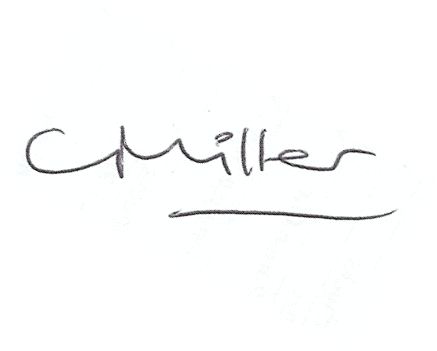 The meeting closed at 8pmClaire MillerParish Clerk